Delaware Association of Athletic Directors(DAAD)Send application to:Michael WagnerDAAD Executive Director80 Greenview DriveDover, DE 19901Membership Application and RenewalPlease print or type; make sure you include home, school address and your e-mail address.  Complete all information for each individual and send in all completed forms attached to one check.Name: __________________________________________		School:  _________________________________________School Address: ___________________________________	City/St:  _________________________ Zip:  ___________AD’s School Phone:  _______________________________		Fax Number:  ____________________________________E-mail Address: __________________________________________________________________________________________Home Address:  ___________________________________	City/St:  _________________________  Zip:  __________Home/Cell Phone:  ________________________________		Number of Years as an AD: _____*************************************************************************************DAAD Dues		Number of years as an Athletic Administrator:  ____________________ (include 2016-2017)________$150.00	High School (If you are both the high school and middle school AD the fee is still $150.00)________ $50.00		Middle School AD only or Assistant ADFor all active athletic directors, assistant athletic directors, and other athletic administrators in public and private schools, and state agencies.NIAAA Dues________$80.00 	NIAAA (National Interscholastic Athletic Administrators Association********************************************************************************************************Total Amount Enclosed:  $ _______________	     Make checks payable to DAAD (Sorry – No Credit Cards)(DE Vendor ID # - 0000034342)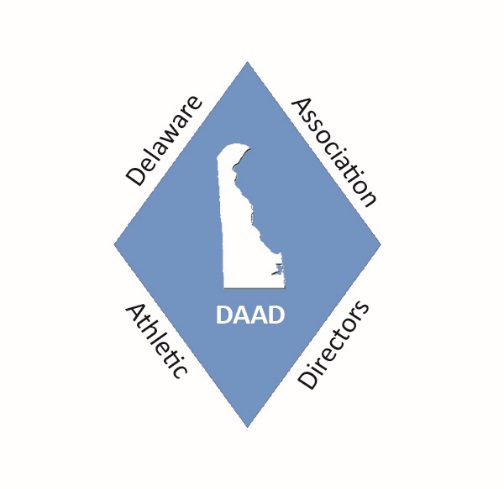 